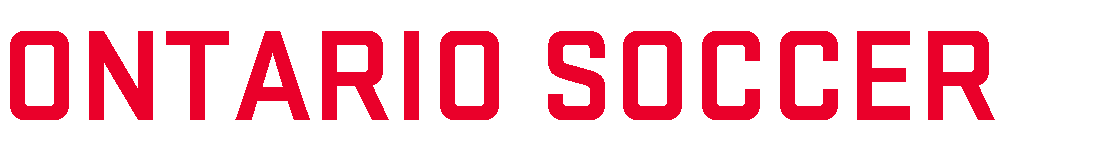 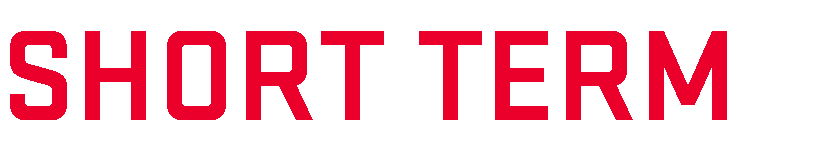 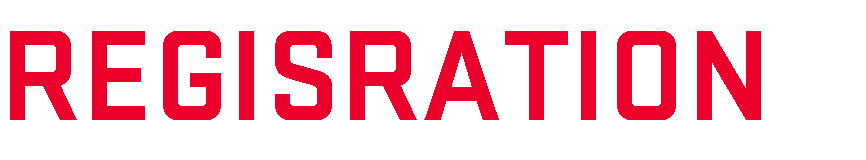 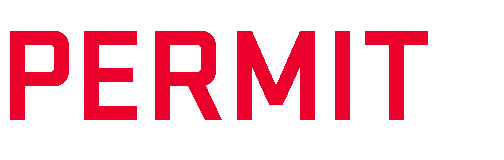 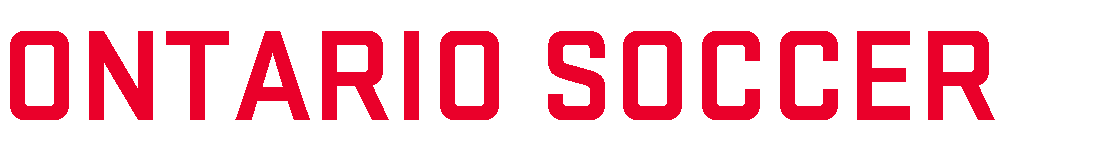 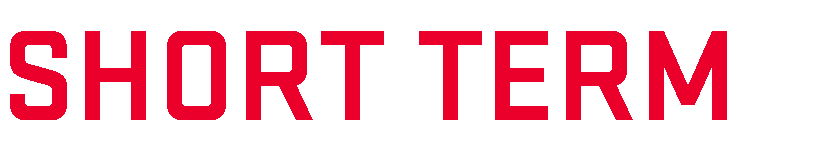 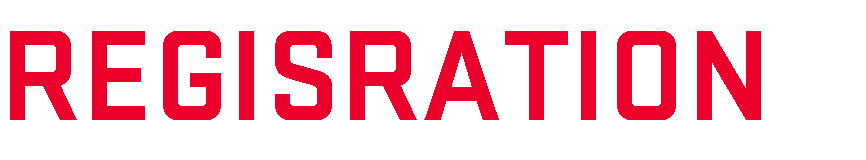 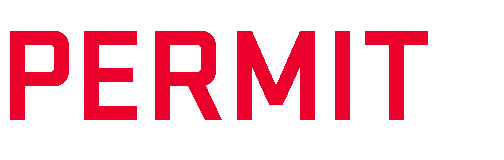 This Trial Registration Permit requires validation by the Club’s District Association or Ontario Soccer where applicable.  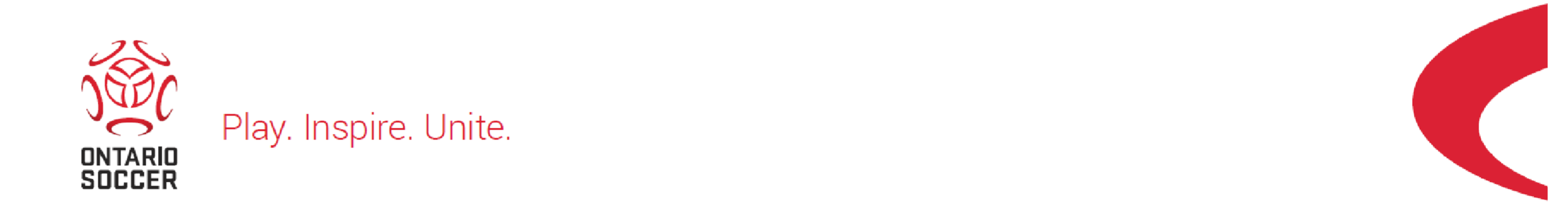 Section 5.0 Registration – Operational Procedure 9.0 Section 5.0 Registration – Operational Procedure 9.0 A Short Term Registration Permit is a temporary registration with Ontario Soccer which shall only be used by players who are not registered with Ontario Soccer or a Provincial Association affiliated to the CSA for the specific purpose of playing in a tournament.  The Short Term Registration Permit is obtained from the District Association (or Ontario Soccer where applicable) with which the Tournament Host Organization is affiliated. The Short Term Registration Permit must be fully completed and signed by the Registrant.  The Short Term Registration Permit should be submitted to the District Association at least seven days prior to the tournament. Pay the $10.00 FEE per player payable to the District Association or Ontario Soccer where applicable. Each player must sign a separate Player’s Waiver Form which must be submitted to the District Association with the Short Term Registration Permit. The District Association (or Ontario Soccer where applicable) will then validate the Short Term Registration Permit (Where applicable) Each player requires a Player Identification Book/Card and each team official requires a Team Official Identification Book/Card which must be validated by the District Association. The team must present the validated Short Term Registration Permit, validated Player Identification and validated Team Official Identification Books/Cards to the Tournament Host Organization at the tournament. A Short Term Registration Permit is a temporary registration with Ontario Soccer which shall only be used by players who are not registered with Ontario Soccer or a Provincial Association affiliated to the CSA for the specific purpose of playing in a tournament.  The Short Term Registration Permit is obtained from the District Association (or Ontario Soccer where applicable) with which the Tournament Host Organization is affiliated. The Short Term Registration Permit must be fully completed and signed by the Registrant.  The Short Term Registration Permit should be submitted to the District Association at least seven days prior to the tournament. Pay the $10.00 FEE per player payable to the District Association or Ontario Soccer where applicable. Each player must sign a separate Player’s Waiver Form which must be submitted to the District Association with the Short Term Registration Permit. The District Association (or Ontario Soccer where applicable) will then validate the Short Term Registration Permit (Where applicable) Each player requires a Player Identification Book/Card and each team official requires a Team Official Identification Book/Card which must be validated by the District Association. The team must present the validated Short Term Registration Permit, validated Player Identification and validated Team Official Identification Books/Cards to the Tournament Host Organization at the tournament. REGISTRANT’S INFORMATION REGISTRANT’S INFORMATION Player Name:                  Player Name:                  Address:                                                    City:                         Address:                                                    City:                         Prov.                                                           Postal Code:                    Prov.                                                           Postal Code:                    Telephone:                                                 Email:                            Telephone:                                                 Email:                            Date of Birth (d/m/y):                              Citizenship Status:                         Date of Birth (d/m/y):                              Citizenship Status:                         TOURNAMENT INFORMAITON  TOURNAMENT INFORMAITON  Name of Tournament:                         Name of Tournament:                         Tournament Host:                            Tournament Host:                            Date of Tournament:                                  Date of Tournament:                                  REGISTRANT’S AGREEMENT I have not registered with any other team in Ontario for this season. I understand that after this form has been validated by the District Association, I will be registered with Ontario Soccer for the tournament/festival listed above and only with the team specified on this form. During this tournament/festival, I am eligible for Ontario Soccer insurance and am subject to the discipline of Ontario Soccer. I agree to abide by the Governing Documents of Ontario Soccer its District Associations, Leagues and Clubs/Academies. Signature:                                                                         Date:  REGISTRANT’S AGREEMENT I have not registered with any other team in Ontario for this season. I understand that after this form has been validated by the District Association, I will be registered with Ontario Soccer for the tournament/festival listed above and only with the team specified on this form. During this tournament/festival, I am eligible for Ontario Soccer insurance and am subject to the discipline of Ontario Soccer. I agree to abide by the Governing Documents of Ontario Soccer its District Associations, Leagues and Clubs/Academies. Signature:                                                                         Date:  This permit is not valid unless it has been authorized by the District Association or Ontario Soccer to which the Tournament Host is affiliation. Expiry Date:                             DISTRICT ASSOCIATION / ONTARIO SOCCER VALIDATION APPROVAL:                               Fee Paid:☐Yes  ☐No  ☐N/A 